В соответствии со статьей 47.1 Бюджетного кодекса Российской Федерации, постановлением Правительства Российской Федерации от 31 августа 2016 года № 868 «О порядке формирования и ведения перечня источников доходов Российской Федерации» в целях учета источников доходов бюджета муниципального образования муниципального района «Печора» и доходов бюджета муниципального образования городского поселения «Печора»          администрация ПОСТАНОВЛЯЕТ:1. Утвердить Порядок формирования и ведения реестра источников доходов бюджета муниципального образования муниципального района «Печора» и реестра источников доходов бюджета муниципального образования городского поселения «Печора», согласно приложению.2. Рекомендовать органам местного самоуправления муниципальных образований поселений муниципального района «Печора» разработать и утвердить порядки формирования и ведения реестра источников доходов бюджетов муниципальных образований поселений муниципального района «Печора».3. Настоящее постановление вступает в силу со дня принятия, за исключением пункта 11 Порядка, который вступает в силу с 1 января 2022 года, и подлежит размещению на официальном сайте администрации муниципального района «Печора».Приложениек постановлению администрации МР «Печора»от « 02 » ноября 2017 г.  № 1323ПОРЯДОК ФОРМИРОВАНИЯ И ВЕДЕНИЯРЕЕСТРА ИСТОЧНИКОВ ДОХОДОВ БЮДЖЕТА МУНИЦИПАЛЬНОГО ОБРАЗОВАНИЯ МУНИЦИПАЛЬНОГО РАЙОНА «ПЕЧОРА» И РЕЕСТРА ИСТОЧНИКОВ ДОХОДОВ БЮДЖЕТА МУНИЦИПАЛЬНОГО ОБРАЗОВАНИЯ ГОРОДСКОГО ПОСЕЛЕНИЯ «ПЕЧОРА»1. Настоящий Порядок формирования и ведения реестра источников доходов бюджета муниципального образования муниципального района «Печора» и реестра источников доходов бюджета муниципального образования городского поселения «Печора» (далее – Порядок) определяет правила формирования  и ведения реестра источников доходов бюджета муниципального образования муниципального района «Печора» и реестра источников доходов бюджета муниципального образования городского поселения «Печора»  (далее при совместном упоминании – реестр источников доходов бюджета). 2. Реестр источников доходов бюджета представляет собой свод информации о доходах бюджета по источникам доходов бюджета муниципального образования муниципального района «Печора» и бюджета муниципального образования городского поселения «Печора» (далее – бюджет), формируемой в процессе составления, утверждения и исполнения бюджета на основании перечня источников доходов Российской Федерации.3. Реестр источников доходов бюджета формируется и ведется в электронной форме в муниципальной информационной системе управления муниципальными финансами муниципального района «Печора».4. Реестр источников доходов бюджета ведется на государственном языке Российской Федерации.5. Реестр источников доходов бюджета хранится в соответствии со сроками хранения архивных документов, определенными в соответствии с законодательством Российской Федерации об архивном деле.6. При формировании и ведении реестра источников доходов бюджета в муниципальной информационной системе управления муниципальными финансами муниципального района «Печора» используются усиленные квалифицированные электронные подписи лиц, уполномоченных действовать от имени участников процесса ведения реестра источников доходов бюджета (далее – электронные подписи), указанных в пункте 8 настоящего Порядка.7. Реестр источников доходов бюджета ведется Управлением финансов муниципального района «Печора».8. В целях ведения реестра источников доходов бюджета Управление финансов муниципального района «Печора», органы местного самоуправления муниципального района «Печора», казенные учреждения муниципального района «Печора», иные организации, осуществляющие бюджетные полномочия главных администраторов доходов бюджета и (или) администраторов доходов бюджета, органы и организации, осуществляющие оказание (выполнение) муниципальных услуг (выполнение работ), предусматривающих за их оказание (выполнение) взимание платы по источнику доходов бюджета (в случае если указанные органы и организации не осуществляют бюджетных полномочий администраторов доходов бюджета) (далее - участники процесса ведения реестра источников доходов бюджета), обеспечивают предоставление сведений, необходимых для ведения реестра источников доходов бюджета в соответствии с положениями настоящего Порядка.9. Ответственность за полноту и достоверность информации, а также своевременность ее включения в реестр источников доходов бюджета несут участники процесса ведения реестра источников доходов бюджета.10. В реестр источников доходов бюджета в отношении каждого источника дохода бюджета включается следующая информация:а) наименование источника дохода бюджета;б) код (коды) классификации доходов бюджета, соответствующий источнику дохода бюджета, и идентификационный код источника дохода бюджета по перечню источников доходов Российской Федерации;в) наименование группы источников доходов бюджетов, в которую входит источник дохода бюджета, и ее идентификационный код по перечню источников доходов Российской Федерации;г) информация о публично-правовом образовании, в доход бюджета которого зачисляются платежи, являющиеся источником дохода бюджета;д) информация об органах местного самоуправления муниципального района «Печора», казенных учреждениях муниципального района «Печора», иных организациях, осуществляющих бюджетные полномочия главных администраторов доходов бюджета;е) показатели прогноза доходов бюджета по коду классификации доходов бюджета, соответствующему источнику дохода бюджета, сформированные в целях составления и утверждения решения о бюджете муниципального образования муниципального района «Печора», решения о бюджете муниципального образования городского поселения «Печора» (далее – решения о бюджете);ж) показатели прогноза доходов бюджета по коду классификации доходов бюджета, соответствующему источнику дохода бюджета, принимающие значения прогнозируемого общего объема доходов бюджета в соответствии с решениями о бюджете;з) показатели прогноза доходов бюджета по коду классификации доходов бюджета, соответствующему источнику дохода бюджета, принимающие значения прогнозируемого общего объема доходов бюджета в соответствии с решениями о бюджете с учетом решения о внесении изменений в решения о бюджете;и) показатели уточненного прогноза доходов бюджета по коду классификации доходов бюджета, соответствующему источнику дохода бюджета, формируемые в рамках составления сведений для составления и ведения кассового плана исполнения бюджета;к) показатели кассовых поступлений по коду классификации доходов бюджета, соответствующему источнику дохода бюджета;л) показатели кассовых поступлений по коду классификации доходов бюджета, соответствующему источнику дохода бюджета, принимающие значения доходов бюджета в соответствии с решениями о бюджете.11. В реестр источников доходов бюджета в отношении платежей, являющихся источником дохода бюджета, включается следующая информация:а) наименование источника дохода бюджета;б) код (коды) классификации доходов бюджета, соответствующий источнику дохода бюджета;в) идентификационный код по перечню источников доходов Российской Федерации, соответствующий источнику дохода бюджета;г) информация о публично-правовом образовании, в доход бюджета которого зачисляются платежи, являющиеся источником дохода бюджета;д) информация об органах местного самоуправления муниципального района «Печора», казенных учреждениях муниципального района «Печора», иных организациях, осуществляющих бюджетные полномочия главных администраторов доходов бюджета по источнику дохода бюджета;е) информация об органах местного самоуправления муниципального района «Печора», казенных учреждениях муниципального района «Печора», иных организациях, осуществляющих бюджетные полномочия администраторов доходов бюджета;ж) наименование органов и организаций, осуществляющих оказание муниципальных услуг (выполнение работ), предусматривающих за их оказание (выполнение) взимание по источнику дохода бюджета (в случае если указанные органы не осуществляют бюджетных полномочий администратора доходов бюджета по источнику дохода бюджета);з) суммы по платежам, являющимся источником дохода бюджета, начисленные в соответствии с бухгалтерским учетом администраторов доходов бюджета по источнику дохода бюджета;и) суммы по платежам, являющимся источником дохода бюджета, информация о начислении которых направлена администраторами доходов бюджета по источнику дохода бюджета в Государственную информационную систему о государственных и муниципальных платежах;к) кассовые поступления от уплаты платежей, являющихся источником дохода бюджета, в соответствии с бухгалтерским учетом администраторов доходов бюджета по источнику дохода бюджета;л) информация об уплате платежей, являющихся источником дохода бюджета, направленная в Государственную информационную систему о государственных и муниципальных платежах;м) информация о количестве оказанных муниципальных услуг (выполненных работ), иных действий органов местного самоуправления муниципального района «Печора», муниципальных учреждений, иных организаций, за которые осуществлена уплата платежей, являющихся источником дохода бюджета.12. В реестре источников доходов бюджета также формируется консолидированная и (или) сводная информация по группам источников доходов бюджета по показателям прогнозов доходов бюджета на этапах составления, утверждения и исполнения бюджета, а также кассовым поступлениям по доходам бюджета с указанием сведений о группах источников доходов бюджета на основе перечня источников доходов Российской Федерации.13. Информация, указанная в подпунктах «а» – «д» пункта 10 и подпунктах «а» – «ж» пункта 11 настоящего Порядка, формируется и изменяется на основе перечня источников доходов Российской Федерации путем обмена данными между государственной интегрированной информационной системой управления общественными финансами «Электронный бюджет», в которой осуществляется формирование и ведение перечня источников доходов Российской Федерации, и муниципальной информационной системой управления муниципальными финансами муниципального района «Печора», в которой осуществляется формирование и ведение реестра источников доходов бюджета.14. Информация, указанная в подпунктах «е» – «и» пункта 10 настоящего Порядка, формируется и ведется на основании прогнозов поступления доходов бюджета. 15. Информация, указанная в подпунктах «и» и «л» пункта 11 настоящего Порядка, формируется и ведется на основании сведений Государственной информационной системы о государственных и муниципальных платежах, получаемых органами, указанными в пункте 7 настоящего Порядка, в соответствии с установленным порядком ведения Государственной информационной системы о государственных и муниципальных платежах.16. Информация, указанная в подпункте «к» пункта 10 настоящего Порядка, формируется на основании соответствующих сведений реестра источников доходов Российской Федерации, представляемых Федеральным казначейством в соответствии с установленным порядком формирования и ведения реестра источников доходов Российской Федерации.17. Управление финансов муниципального района «Печора» обеспечивает включение в реестр источников доходов бюджета информации, указанной в пунктах 10 и 11 настоящего Порядка, в следующие сроки:а) информации, указанной в подпунктах «а» – «д» пункта 10 и подпунктах  «а» – «ж » пункта 11 настоящего Порядка, – незамедлительно, но не позднее одного рабочего дня со дня внесения указанной информации в перечень источников доходов Российской Федерации, реестр источников доходов Российской Федерации;б) информации, указанной в подпунктах «ж», «з» и «л» пункта 10 настоящего Порядка, – не позднее 5 рабочих дней со дня принятия или внесения изменений в решения о бюджете и решения об исполнении бюджета;в) информации, указанной в подпункте «и» пункта 10 настоящего Порядка, – согласно установленному в соответствии с бюджетным законодательством порядку ведения прогноза доходов бюджета, но не позднее 10-го рабочего дня каждого месяца года;г) информации, указанной в подпунктах «и» и «л» пункта 11 настоящего Порядка, – незамедлительно, но не позднее одного рабочего дня со дня направления указанной информации в Государственную информационную систему о государственных и муниципальных платежах;д) информации, указанной в подпункте «е» пункта 10 и подпункте «м» пункта 11 настоящего Порядка, – в сроки, установленные в порядке составления проектов решений о бюджете на очередной финансовый год и плановый период;е) информации, указанной в подпункте «к» пункта 10 и подпункте «к» пункта 11 настоящего Порядка – в сроки, установленные порядком составления и ведения кассового плана исполнения бюджета, но не позднее 10-го рабочего дня каждого месяца года;ж) информации, указанной в подпункте «з» пункта 11 настоящего Порядка, – незамедлительно, но не позднее одного рабочего дня после осуществления начисления.18. Управление финансов муниципального района «Печора» в целях ведения реестра источников доходов бюджета в течение одного рабочего дня со дня представления участником процесса ведения реестра источников доходов бюджета информации, указанной в пунктах 10 и 11 настоящего Порядка, обеспечивает в автоматизированном режиме проверку:а) наличия информации в соответствии с пунктами 10 и 11 настоящего Порядка;б) соответствия порядка формирования информации правилам, установленным в соответствии с пунктом 27 настоящего Порядка;в) соответствия информации иным нормам, установленным в порядке ведения реестра источников доходов бюджета (при наличии).19. В случае положительного результата проверки, указанной в пункте 18 настоящего Порядка, информация, представленная участником процесса ведения реестра источников доходов бюджета, образует следующие реестровые записи реестра источников доходов бюджета, которым Управление финансов муниципального района «Печора» присваивает уникальные номера:в части информации, указанной в пункте 10 настоящего Порядка, – реестровую запись источника дохода бюджета реестра источников доходов бюджета;в части информации, указанной в пункте 11 настоящего Порядка, – реестровую запись платежа по источнику дохода бюджета реестра источников доходов бюджета.При направлении участником процесса ведения реестра источников доходов бюджета измененной информации, указанной в пунктах 10 и 11 настоящего Порядка, ранее образованные реестровые записи обновляются.В случае отрицательного результата проверки, указанной в пункте 19 настоящего Порядка, информация, представленная участником процесса ведения реестра источников доходов бюджета в соответствии с пунктами 10 и 11 настоящего Порядка, не образует (не обновляет) реестровые записи. В указанном случае Управление финансов муниципального района «Печора» в течение не более одного рабочего дня со дня представления участником процесса ведения реестра источников доходов бюджета информации уведомляет его об отрицательном результате проверки посредством направления протокола, содержащего сведения о выявленных несоответствиях.20. В случае получения предусмотренного пунктом 19 настоящего Порядка протокола, участник процесса ведения реестра источников доходов бюджета в срок не более трех рабочих дней со дня получения протокола устраняет выявленные несоответствия и повторно представляет информацию для включения в реестр источников доходов бюджета.21. Уникальный номер реестровой записи источника дохода бюджета реестра источников доходов бюджета имеет следующую структуру:1, 2, 3, 4, 5 разряды – коды группы дохода, подгруппы дохода и элемента дохода кода вида доходов бюджетов классификации доходов бюджета, соответствующие источнику дохода бюджета;6 разряд – код признака основания возникновения группы источника дохода бюджета, в которую входит источник дохода бюджета, в соответствии с перечнем источников доходов Российской Федерации;7, 8, 9, 10, 11, 12, 13, 14, 15, 16, 17, 18, 19, 20 разряды – идентификационный код источника дохода бюджета в соответствии с перечнем источников доходов Российской Федерации;21 разряд – код признака назначения использования реестровой записи источника дохода бюджета реестра источников доходов бюджета, принимающий следующие значения:1 – в рамках исполнения  решения о бюджете;0 – в рамках составления и утверждения решения о бюджете;22, 23 разряды – последние две цифры года формирования реестровой записи источника дохода бюджета реестра источников доходов бюджета, в случае если 21 разряд принимает значение 1, или последние две цифры очередного финансового года, на который составляется решение о бюджете, в случае если 21 разряд принимает значение 0;24, 25, 26, 27 разряды – порядковый номер версии реестровой записи источника дохода бюджета реестра источников доходов бюджета.22. Уникальный номер реестровой записи платежа по источнику дохода бюджета реестра источников доходов бюджета имеет следующую структуру:1, 2, 3, 4, 5 разряды – коды группы дохода, подгруппы дохода и элемента дохода кода вида доходов бюджетов классификации доходов бюджета, соответствующие источнику дохода бюджета;6 разряд – код признака основания возникновения группы источника дохода бюджета, в которую входит источник дохода бюджета, в соответствии с перечнем источников доходов Российской Федерации;7, 8, 9, 10, 11, 12, 13, 14, 15, 16, 17, 18, 19, 20 разряды – идентификационный код источника дохода бюджета в соответствии с перечнем источников доходов Российской Федерации;21, 22, 23, 24, 25, 26, 27, 28 разряды – уникальный код администратора доходов бюджета по источнику дохода бюджета в соответствии с реестром участников бюджетного процесса, а также юридических лиц, не являющихся участниками бюджетного процесса, присвоенный в установленном порядке;29 разряд – код признака назначения использования реестровой записи платежа по источнику дохода бюджета реестра источников доходов бюджета, принимающий значение 1;30, 31 разряды – последние две цифры года формирования реестровой записи платежа по источнику дохода бюджета реестра источников доходов бюджета;32, 33, 34, 35 разряды – порядковый номер версии реестровой записи платежа по источнику дохода бюджета реестра источников доходов бюджета.23. Органы   местного самоуправления муниципального района «Печора», осуществляющие полномочия главных администраторов доходов бюджетов поселений муниципального района «Печора», обеспечивают соответствующее формирование информации в реестрах источников доходов бюджетов поселений муниципального района «Печора».24. Реестр источников доходов бюджета предоставляется в Министерство финансов Республики Коми не позднее 10 рабочих дней до срока, установленного для предоставления реестра источников доходов бюджетов в Министерство финансов Российской Федерации.25. Реестр источников доходов бюджета  представляется Управлением финансов муниципального района «Печора» в Министерство финансов Республики Коми в порядке, установленном Правительством Республики Коми.26. Реестр источников доходов бюджета направляется в составе документов и материалов, представляемых одновременно с проектами решений о бюджете, по форме, утверждаемой Управлением финансов муниципального района «Печора».27. Формирование информации, предусмотренной подпунктами "а" – "л" пункта 10 и подпунктами «а» – «м» пункта 11 настоящего Порядка, для включения в реестр источников доходов бюджета осуществляется в соответствии с Положением о государственной интегрированной информационной системе управления общественными финансами "Электронный бюджет", утвержденным постановлением Правительства Российской Федерации от 30 июня 2015 г. № 658 «О государственной интегрированной информационной системе управления общественными финансами «Электронный бюджет».__________________________________АДМИНИСТРАЦИЯ МУНИЦИПАЛЬНОГО РАЙОНА «ПЕЧОРА»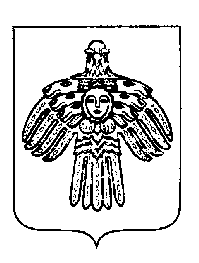 «ПЕЧОРА»  МУНИЦИПАЛЬНÖЙ РАЙОНСААДМИНИСТРАЦИЯ ПОСТАНОВЛЕНИЕ ШУÖМПОСТАНОВЛЕНИЕ ШУÖМПОСТАНОВЛЕНИЕ ШУÖМ« 02  » ноября 2017 г.г. Печора,  Республика Коми              № 1323Об утверждении Порядка формирования и ведения реестра источников доходов бюджета муниципального образования муниципального района «Печора» и реестра источников доходов бюджета муниципального образования городского поселения «Печора»Глава администрацииА.М. Соснора